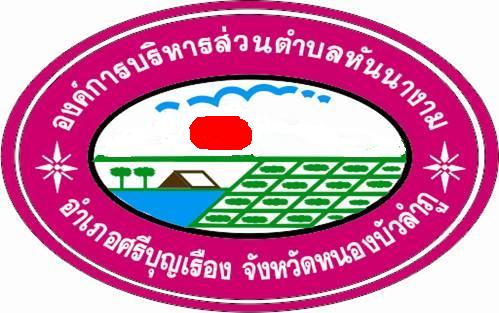 องค์การบริหารส่วนตำบลหันนางามกฎบัตรการตรวจสอบภายในวัตถุประสงค์ อำนาจหน้าที่ และความรับผิดชอบกฎบัตรนี้จัดทำขึ้นเพื่อให้ผู้บริหารและผู้ปฏิบัติงานทุกระดับมีความเข้าใจเกี่ยวกับ วัตถุประสงค์ สายการบังคับบัญชา ภารกิจและขอบเขต อำนาจหน้าที่ความรับผิดชอบ รวมถึงมาตรฐานและจริยธรรมการปฏิบัติงานตรวจสอบภายในคำนิยาม	การตรวจสอบภายใน หมายความว่า กิจกรรมการให้ความเชื่อมั่นและการให้คำปรึกษาอย่าง     เที่ยงธรรมและเป็นอิสระ ซึ่งจัดให้มีขึ้น เพื่อเพิ่มคุณค่าและปรับปรุงการปฏิบัติงานของส่วนราชการให้ดีขึ้น การตรวจสอบภายในจะช่วยให้ส่วนราชการบรรลุถึงเป้าหมายและวัตถุประสงค์ที่กำหนดไว้ด้วยการประเมินและปรับปรุงประสิทธิผลของกระบวนการบริหารความเสี่ยง การควบคุม และการกำกับดูแลอย่างเป็นระบบ	แผนการตรวจสอบ หมายความว่า แผนการปฏิบัติงานที่หัวหน้าหน่วยงานตรวจสอบภายในจัดทำขึ้นไว้ล่วงหน้าเกี่ยวกับเรื่องที่จะตรวจสอบ จำนวนหน่วยรับตรวจ ระยะเวลาที่ใช้ในการปฏิบัติงานตรวจสอบ เพื่อประโยชน์ในการสอบทานความก้าวหน้าของการปฏิบัติงานตรวจสอบเป็นระยะ ๆ และให้ปฏิบัติงานได้อย่างราบรื่นทันตามกำหนดเวลา	แผนการปฏิบัติงาน หมายความว่า แผนการปฏิบัติงานตามที่ได้รับมอบหมาย ซึ่งผู้ตรวจสอบภายในจัดทำไว้ล่วงหน้าว่าจะตรวจสอบเรื่องใด ที่หน่วยรับตรวจใด ด้วยวัตถุประสงค์ ขอบเขต วิธีการใด และทรัพยากรที่ใช้เท่าใด จึงจะทำให้การปฏิบัติงานตรวจสอบบรรลุผลสำเร็จวัตถุประสงค์	หน่วยตรวจสอบภายในเป็นหน่วยงานที่จัดตั้งขึ้น เพื่อให้บริการต่อฝ่ายบริหารด้านการให้หลักประกันและการให้คำปรึกษาแก่หน่วยงานในสังกัด เพื่อให้เกิดความมั่นใจต่อความมีประสิทธิภาพ ประสิทธิผลของการดำเนินงานและความคุ้มค่าของการใช้จ่ายเงิน รวมทั้งความถูกต้องเชื่อถือได้ของข้อมูลทางการเงิน ตลอดจนการปฏิบัติตามกฎ ระเบียบที่เกี่ยวข้องสายการบังคับบัญชา๑. หน่วยตรวจสอบภายใน มีสายการบังคับบัญชาขึ้นตรงต่อองค์การบริหารส่วนตำบลหันนางาม และนายกองค์การบริหารส่วนตำบลหันนางามเป็นผู้บริหารสูงสุด๒. การเสนอแผนการตรวจสอบประจำปี ให้หัวหน้าหน่วยตรวจสอบภายในเสนอต่อนายกองค์การบริหารส่วนตำบลหันนางาม โดยผ่านปลัดองค์การบริหารส่วนตำบลหันนางาม๓. หัวหน้าหน่วยตรวจสอบภายใน รายงานผลการตรวจสอบโดยตรงต่อปลัดองค์การบริหารส่วนตำบลหันนางาม และนำเสนอนายกองค์การบริหารส่วนตำบลหันนางามอำนาจหน้าที่๑. หน่วยตรวจสอบภายในมีหน้าที่ในการตรวจสอบการปฏิบัติงานทุกหน่วยงานภายในสังกัด และมีอำนาจในการเข้าถึงข้อมูลเอกสาร ทรัพย์สิน เจ้าหน้าที่ที่เกี่ยวข้องกับงานตรวจสอบ ตลอดจนให้คำปรึกษา แนะนำแก่หน่วยรับตรวจ๒. ขอบเขตการตรวจสอบภายในจะครอบคลุมทั้งการตรวจสอบด้านการเงินการบัญชี และการตรวจสอบการดำเนินงาน รวมทั้งการสอบทานและประเมินผลการควบคุมภายในบทบาทหน้าที่และความรับผิดชอบ	๑. กำหนดนโยบาย เป้าหมาย ภารกิจ ของงานตรวจสอบภายใน เพื่อสนับสนุนการบริหารงาน และการดำเนินงานด้านต่าง ๆ ของทุกส่วนราชการ ให้สอดคล้องกับนโยบายของนายกนายกองค์การบริหารส่วนตำบลหันนางาม  โดยคำนึงถึงความมีประสิทธิภาพของกิจกรรม การบริหารความเสี่ยง และความเพียงพอของระบบการควบคุมภายในของหน่วยงาน	๒. งานบริการให้ความเชื่อมั่น (Assurance Service) ในงานที่รับผิดชอบเกี่ยวกับ	   ๒.๑ การจัดทำแผนการตรวจสอบภายในประจำปีต่อนายกองค์การบริหารส่วนตำบลหันนางาม  เพื่อพิจารณาอนุมัติ โดยผ่านปลัดองค์การบริหารส่วนตำบล  ภายในเดือนกันยายน	   ๒.๒ การตรวจสอบหลักฐานต่าง ๆ อย่างเที่ยงธรรม เพื่อให้ได้มาซึ่งการติดตามและประเมินผลการปฏิบัติงานอย่างเป็นอิสระในกระบวนการกำกับดูแล และบริหารจัดการความเสี่ยงและความเพียงพอของการควบคุมของส่วนราชการในสังกัด ได้แก่ การตรวจสอบรายงานทางการเงิน การตรวจสอบการปฏิบัติตามกฎระเบียบ การตรวจสอบการปฏิบัติงานหรือการดำเนินงาน และการตรวจสอบบริหาร โดยให้มีรายงานและติดตามผลการตรวจสอบ ดังนี้	     (๑) ให้มีการรายงานผลการตรวจสอบ ความคิดเห็น ข้อเสนอแนะ และแนวทางในการปรับปรุงแก้ไขที่สามารถนำไปปฏิบัติงานได้ตามมาตรฐานการตรวจสอบภายในและจริยธรรมของผู้ตรวจสอบภายในของส่วนราชการต่อนายกองค์การบริหารส่วนตำบลหันนางาม  โดยผ่านปลัดองค์การบริหารส่วนตำบลหันนางาม  ภายในระยะเวลา ๒ เดือน นับจากวันที่ตรวจสอบเสร็จตามแผน กรณีที่เป็นเรื่องที่มีผลเสียหายต่อทางราชการให้รายงานผลการตรวจสอบทันที	     (๒) ให้มีระบบการติดตามการดำเนินการตามรายงานผลการตรวจสอบและรายงานการติดตามผลเพื่อให้มั่นใจว่าหน่วยรับตรวจได้นำไปปฏิบัติอย่างมีประสิทธิผล	๓. งานด้านการให้คำปรึกษา (Consulting Service) ให้คำแนะนำ คำปรึกษา และความคิดเห็น ด้านกฎหมาย ระเบียบ ข้อบังคับ ประกาศ มติ และคำสั่งของทางราชการที่เกี่ยวข้องกับการตรวจสอบภายใน ระบบการควบคุมภายในและงานที่มีหน้าที่รับผิดชอบด้วยความเที่ยงธรรม ต่อผู้บริหารและผู้ที่เกี่ยวข้อง ทั้งเป็นทางการและไม่เป็นทางการ	๔. ด้านการพัฒนาระบบตรวจสอบภายใน ให้มีการฝึกอบรม พัฒนาบุคลกรในด้านต่าง ๆ เช่น ด้านการตรวจสอบภายใน การควบคุมภายใน การบริหารความเสี่ยง และความรู้ที่เป็นประโยชน์ต่อการปฏิบัติงาน ให้มีการประสานงานการดำเนินการตามภารกิจกับผู้เกี่ยวข้องภารกิจและขอบเขตการปฏิบัติงาน๑. ตรวจสอบและประเมินผลความถูกต้องและเชื่อถือได้ของข้อมูลและตัวเลขต่าง ๆ ทางการเงิน บัญชี และรายงานทางการเงิน๒. ตรวจสอบการดำเนินงานและประเมินผลการปฏิบัติงานด้านต่าง ๆ ของหน่วยงานให้เป็นไปตามนโยบาย กฎหมาย ระเบียบ ข้อบังคับ คำสั่ง และมติคณะรัฐมนตรีที่เกี่ยวข้อง๓. ตรวจสอบและประเมินประสิทธิภาพ ประสิทธิผล และความคุ้มค่าของแผนงานและโครงการ   ต่าง ๆ ของส่วนราชการตามวัตถุประสงค์และเป้าหมายหรือมาตรฐานงานที่กำหนด โดยมีผลผลิตและผลลัพธ์เป็นไปตามวัตถุประสงค์และเป้าหมาย ซึ่งวัดจากตัวชี้วัดที่เหมาะสม๔. ประเมินผลระบบการควบคุมภายในของหน่วยรับตรวจ ตามขอบเขตการตรวจสอบที่กำหนด โดยคำนึงถึงความเพียงพอและประสิทธิผลของระบบการควบคุมภายใน เพื่อเสนอแนะมาตรการการควบคุมภายในที่รัดกุมและเหมาะสมความเป็นอิสระผู้ตรวจสอบภายในมีความเป็นอิสระ ในการปฏิบัติงานตรวจสอบ การรายงานการเสนอความเห็นในการตรวจสอบ โดยไม่มีส่วนได้ส่วนเสียในกิจกรรมที่ตรวจสอบ และไม่ควรเป็นกรรมการในคณะกรรมการใด ๆ ของส่วนราชการหรือหน่วยงานในสังกัด อันมีผลกระทบต่อความเป็นอิสระในการปฏิบัติงานและการเสนอความเห็นสิทธิ๑. หน่วยรับตรวจต้องให้ความร่วมมือ การสนับสนุนเกี่ยวกับบุคลากรและบริการอื่น ๆ ในหน่วยงาน เพื่อปฏิบัติงานตรวจสอบภายในให้มีประสิทธิภาพและประสิทธิผล๒. หน่วยตรวจสอบภายในคัดเลือกกิจกรรมการตรวจสอบ กำหนดขอบเขตการตรวจสอบ และการใช้เทคนิค/วิธีการตรวจสอบตามความเหมาะสม๓. หน่วยตรวจสอบภายในมีสิทธิในการเข้าถึงบุคคล ข้อมูล เอกสารหลักฐาน และทรัพย์สินต่าง ๆ รวมทั้งเรื่องเกี่ยวกับนโยบายและการดำเนินงานของส่วนราชการกฎหมาย ระเบียบ มาตรฐานและจริยธรรมในการปฏิบัติงานตรวจสอบภายใน	ผู้ตรวจสอบภายในจะต้องปฏิบัติหน้าที่ โดยยึดกฎหมาย ระเบียบ มาตรฐานการตรวจสอบภายในของส่วนราชการ ดังต่อไปนี้๑. พระราชบัญญัติประกอบรัฐธรรมนูญ ว่าด้วยการตรวจเงินแผ่นดิน พ.ศ. ๒๕๔๒๒. ระเบียบคณะกรรมการตรวจเงินแผ่นดิน ว่าด้วยการปฏิบัติหน้าที่ของผู้ตรวจสอบภายใน        พ.ศ. ๒๕๔๖๓. ระเบียบกระทรวงมหาดไทย ว่าด้วยการตรวจสอบภายในขององค์กรปกครองส่วนท้องถิ่น      พ.ศ. ๒๕๔๕๔. ระเบียบคณะกรรมการตรวจเงินแผ่นดิน ว่าด้วยมาตรฐานการควบคุมภายใน พ.ศ. ๒๕๔๖๕. แนวทางประกันคุณภาพงานตรวจสอบภายในภาครัฐ พ.ศ. ๒๕๕๕ โดยพิจารณาตามร่างหลักเกณฑ์การเสริมสร้างคุณภาพงานตรวจสอบภายในขององค์กรปกครองส่วนท้องถิ่น ที่กรมบัญชีกลางได้กำหนดขึ้น๖. มาตรฐานการตรวจสอบภายในและจริยธรรมการปฏิบัติงานของส่วนราชการ กำหนดโดยกรมบัญชีกลางเพื่อเป็นการยกฐานะและศักดิ์ศรีของวิชาชีพตรวจสอบภายในให้ได้รับการยกย่อง และยอมรับจากบุคคลทั่วไป รวมทั้งให้การปฏิบัติหน้าที่ตรวจสอบภายในเป็นไปอย่างมีประสิทธิภาพ ผู้ตรวจสอบภายในจึงต้องพึงประพฤติปฏิบัติตนภายใต้กรอบความประพฤติที่ดีงาม ในอันที่จะนำมาซึ่งความเชื่อมั่นและให้คำปรึกษาอย่างเที่ยงธรรม เป็นอิสระ และเปี่ยมด้วยคุณภาพหลักปฏิบัติที่กำหนดในจริยธรรมการปฏิบัติงานตรวจสอบภายใน เป็นหลักการพื้นฐานในการปฏิบัติหน้าที่ที่ผู้ตรวจสอบภายในพึงปฏิบัติ โดยใช้สามัญสำนึกและวิจารณญาณอันเหมาะสม ประพฤติปฏิบัติตนตามกรอบนี้ นอกเหนือจากการปฏิบัติตามจรรยาบรรณของข้าราชการ และกฎหมายหรือระเบียบอื่นที่เกี่ยวข้อง พึงยึดถือและดำรงไว้ซึ่งหลักปฏิบัติ ดังต่อไปนี้(๑) ความซื่อสัตย์ (Integrity) ความซื่อสัตย์ของผู้ตรวจสอบภายในจะสร้างให้เกิดความไว้วางใจและทำให้ดุลยพินิจของผู้ตรวจสอบภายในมีความน่าเชื่อถือและยอมรับจากบุคคลทั่วไป(๒) ความเที่ยงธรรม (Objectivity) ผู้ตรวจสอบภายในจะแสดงความเที่ยงธรรมเยี่ยงผู้ประกอบวิชาชีพในการรวบรวมข้อมูล ประเมินผล และรายงานด้วยความไม่ลำเอียง ผู้ตรวจสอบภายในต้องทำหน้าที่อย่างเป็นธรรมในทุก ๆ สถานการณ์ และไม่ปล่อยให้ความรู้สึกส่วนตัวหรือความรู้สึกนึกคิดของบุคคลอื่นเข้ามามีอิทธิพลเหนือการปฏิบัติงาน(๓) การปกปิดความลับ (Confidentiality) ผู้ตรวจสอบภายในควรจะเคารพในคุณค่าและสิทธิของผู้เป็นเจ้าของข้อมูลที่ได้รับทราบจากการปฏิบัติงาน และไม่เปิดเผยข้อมูลดังกล่าวโดยไม่ได้รับอนุญาตจากผู้ที่มีอำนาจโดยตรงเสียก่อน ยกเว้นในกรณีที่มีพันธะในแง่ของงานอาชีพและเกี่ยวข้องกับกฎหมายเท่านั้น(๔) ความสามารถในหน้าที่ (Competency) ผู้ตรวจสอบภายในจะนำความรู้ ทักษะ และประสบการณ์มาใช้ในการปฏิบัติงานอย่างเต็มที่ จะต้องพัฒนาศักยภาพของตนเอง รวมทั้งพัฒนาประสิทธิผลและคุณภาพของการให้บริการอย่างสม่ำเสมอและต่อเนื่องกฎบัตรฉบับนี้ให้ใช้บังคับตั้งแต่บัดนี้เป็นต้นไปอนุมัติโดย........................................................(นายประธาน  หาญเชิงชัย) นายกองค์การบริหารส่วนตำบลหันนางาม  วันที่...............................................................